
Игра-викторина                                  для  дошкольников                           «Что мы знаем о спорте?»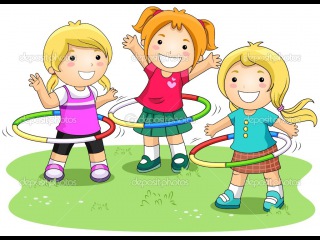 Цели: закреплять с детьми знания о спорте, спортсменах, видах спорта; вызвать уважение к российским спортсменам, гордость за победителей олимпиады, формировать интерес к спортивным играм; воспитывать желание заниматься физкультурой, заботиться о своём здоровье; развивать речь и активизировать словарь детей.Интеграция образовательных областей: познание, физическая культура, здоровье, коммуникация, социализация, художественное чтение.Предварительная работа: рассказ воспитателя о истории развития олимпийских игр, знакомство с достижениями российских спортсменов на Олимпиаде, с атрибутикой и символами олимпийских игр; беседы о спорте, физкультуре, влиянии их на здоровье человека; чтение пословиц, поговорок, стихотворений на спортивные темы, придумывание и отгадывание загадок; организация и проведение игр – эстафет во время прогулок.Ход игры.Дети, мы с вами поиграем сейчас в игру – викторину. Я буду задавать вам вопросы о спорте, а вы будите на них отвечать. За каждый правильный ответ – получите 1 балл. Но, не забывайте, что надо поднимать руку, а не выкрикивать с места. Ответ с места - не засчитывается. Сейчас мы разделимся на две команды – «Снежинка» и «Лучик». В конце игры посчитаем баллы. Команда, у которой будет наибольшее их количество получит «золотые» награды, у кого меньшее количество – «серебряные». Воспитатель формирует команды с учётом того, что в каждой команде должно быть одинаковое количество сильных детей. Объявляется первое задание: ответы на вопросы.1. Какие виды спорта вы знаете? Ответы (футбол, хоккей, волейбол, борьба, бокс, гимнастика, плавание, фигурное катание, баскетбол, конькобежный спорт, горные лыжи) .2. Что такое Олимпийские игры? (Соревнования лучших спортсменов). 3. В какой стране сейчас проходят Олимпийские соревнования? (в России). 4. А в каком российском городе проходили эти соревнования? (В Сочи). 5. Как называется начало соревнований? (старт). 6. Как называется конец соревнований? (финиш).7. Инструмент спортивного судьи – свисток. 8. Для чего в боксе нужны перчатки? – чтобы не травмировать руки. 9. При какой температуре воздуха можно заливать каток? – не выше 0. 10. Из чего сделаны коньки? (из металла).Второе задание – загадки.1. Зелёный луг, сто скамеек вокруг. Стадион. 2. От ворот и до ворот, бойко бегает народ. Футбольное поле. 3. Его пинают, а он не плачет. Мяч. 4. Вот серебряный лужок, он зимою так хорош, а весною не найдёшь. Каток.5. Две полоски на снегу оставляю на бегу. Я лечу от них стрелой, а они опять за мной. Лыжня. 6. Мчусь как пуля я вперёд, лишь поскрипывает лёд, да мелькают огоньки. Что несёт меня? Коньки.Третье задание – дополни пословицу.1. Кто день начинает с зарядки, у того (организм в порядке). 2. Закалишься – от болезни (отстранишься). 3. Быстрого и ловкого болезнь (не догонит). 4. Чище мойся, воды (не бойся). 5. Крепок телом - богатый (делом). 6. Кто много лежит, у того (бок болит).Физкультминутка.«Мы сегодня рано встали, и зарядку делать стали,Руки вверх, руки вниз, влево – вправо повернись!Дружно сели, дружно встали, и наклоны делать стали.Стали прыгать и скакать, а потом опять шагать».Четвёртое задание –«объяснялки».Дети из одной команды задают вопросы детям другой команды.1. Люди бегают по всему полю, пиная мяч ногами. (футбол). 2. Мяч попал в ворота. (гол). 3. Спортсмены красиво танцуют на льду. (фигурное катание). 4. Противники на ринге бьют друг друга в перчатках. (бокс). 5. Спортсмен должен закинуть мяч в корзину соперника. (баскетбол). 6. Люди бегают на льду, отбивая шайбу клюшкой. (хоккей). 7. Они ловкие, прыгучие и гибкие. (гимнасты). 8. Поднимают тяжести от пола. (штангисты). 9. Два спортсмена ракетками кидают мяч друг другу через сетку. (бейсбол). 10. Спортсмены стараются как можно быстрее проплыть определённую дистанцию. Плавание.Вот и закончилась наша игра.Дети, вам она понравилась? А сейчас будем подсчитывать баллы и награждать победителей.Проигравших у нас нет, все дети были внимательные и активные. Поэтому все награждаются медалями. Молодцы!